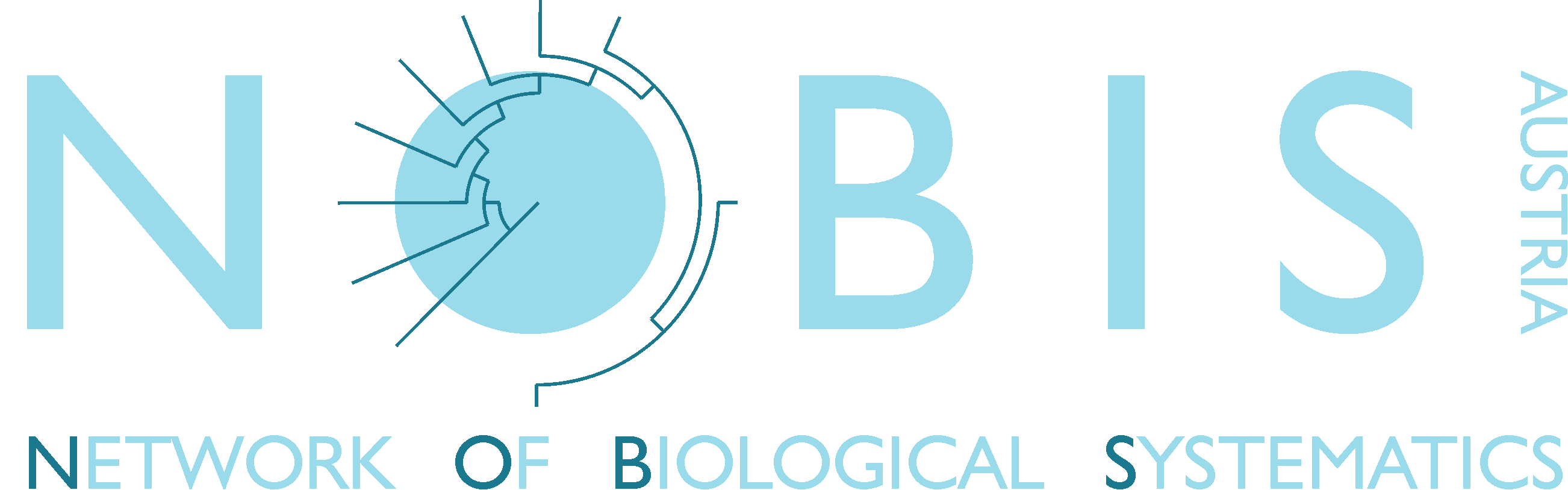 NOBIS Grant 20Project title (200 char.):  Name of applicant: Degree: 	 female		 male		 diverseAddress: E-mail: Project description incl. methodology and timeline (2,700 char. incl. spaces):Funding source for project (other than NOBIS grant): Employment status of the applicant:  none   temporary   permanentEmployer (institute): Name and email address of person we may contact for a reference letter (optional): Name your five best publications, if publications are already available(published papers only, no abstracts):1. 2. 3. 4. 5. Notice: pdfs of these publications must be attached to the submission	In the case that I am awarded the NOBIS Grant, I hereby agree that my personal data (first and last name) and the title of my presentation are mentioned on the website of the Network of Biological Systematics Austria. I have the right to withdraw this consent at any time (by written notification of the president of NOBIS Austria), and I have been informed about the processing of my data in accordance with Art. 13 GDPR.